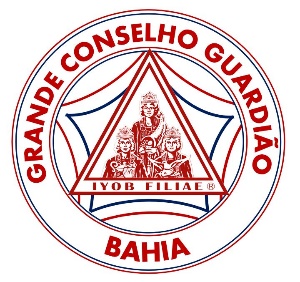 FILHAS DE JÓ INTERNACIONALCarta de Intenção para a Seleção do Grande Bethel da Bahia – 2019/2020__________________________ - BA, ____ de _______________ de 2019.Eu, ________________________________________________________________________________________________ (nome completo), nascida em _______/________/________, residente em ____________________________________________________________________________________________________________ (rua, número, bairro, cidade e estado) membro _________________________ (ativo/de maioridade) do Bethel ______ da cidade de ________________________________, Bahia, Brasil das Filhas de Jó Internacional jurisdicionado ao Grande Conselho Guardião do estado da Bahia,  em desejo de empregar melhores esforços na promoção e difusão da Organização Filhas de Jó Internacional, em especial da jurisdição baiana, e de seus princípios e declarando estar em dia com todas as minhas obrigações perante a Ordem;CONSIDERANDO, a abertura das inscrições para a seleção do Grande Bethel da Bahia para a Gestão 2019/2020;CONSIDERANDO, a alínea (c) do art. 2º, do Edital de Seleção do Grande Bethel da Bahia afirmar a necessidade de uma Carta de Intenção assinada pelos pais ou tutores legais (em caso de FDJ ativa) e membro executivo do CGB;RESOLVO, demonstrar expressamente, aos membros do Comitê de Seleção do Grande Bethel para a gestão 2019-2020, a intenção de participar do processo seletivo, em concordância com todas as disposições do Edital de Seleção, atestando que todas as informações declaradas são verdadeiras.Fraternalmente,___________________________________________________________NOME DA CANDIDATA___________________________________________________________RESPONSÁVEL LEGAL___________________________________________________________MEMBRO EXECUTIVO DO CGB